Manfred der 2.Jahr der Königsehre: 2010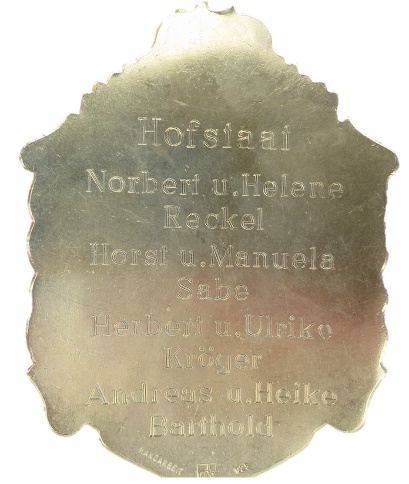 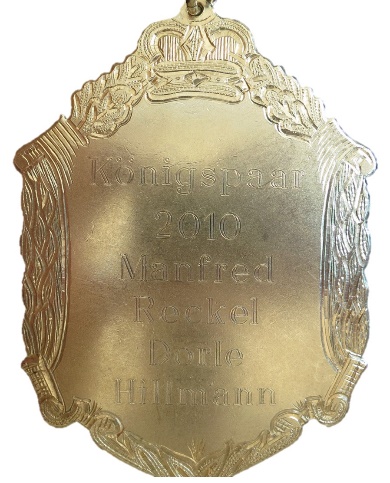 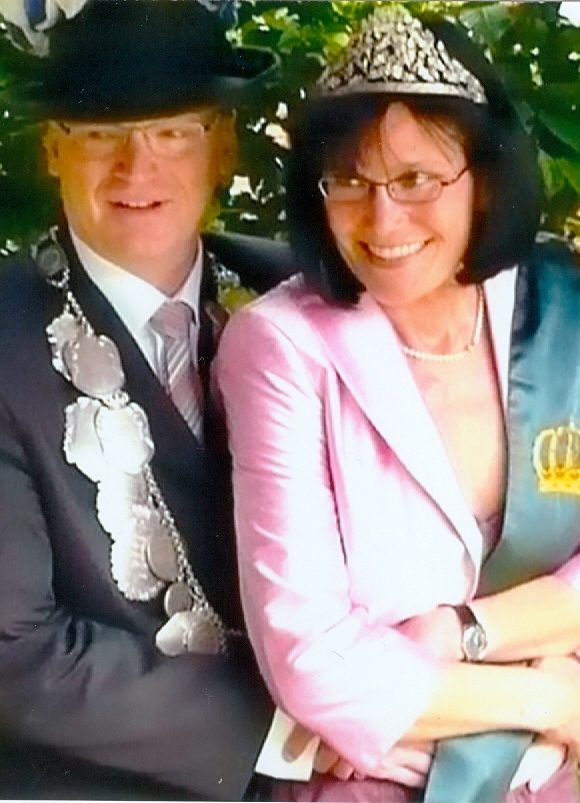 König: Manfred Reckel  & Dorle Hillmann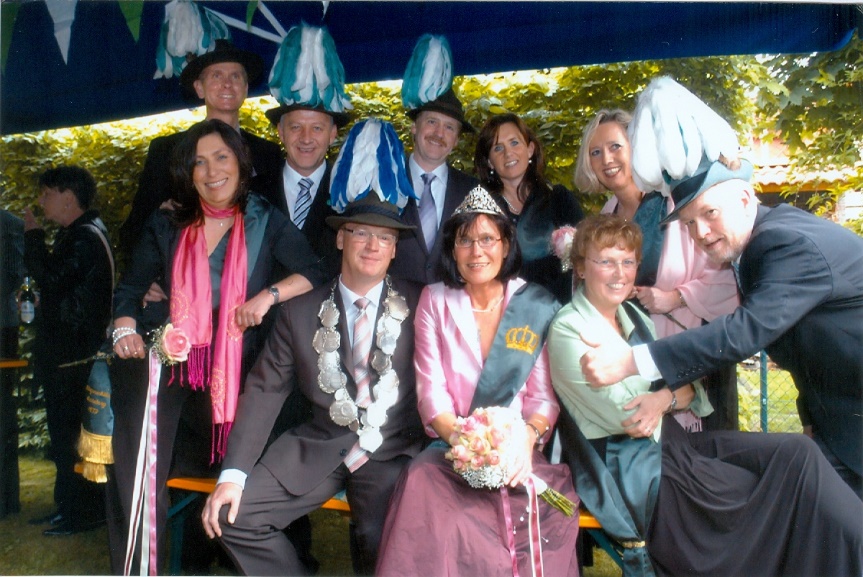 Hofstaat:Horst & Manuela Sabe, Herbert & Ulrike Kröger, Andreas & Heike Bartholt, Norbert & Helene ReckelEinladung:   Einladung 2011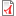 